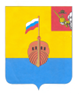 РЕВИЗИОННАЯ КОМИССИЯ ВЫТЕГОРСКОГО МУНИЦИПАЛЬНОГО РАЙОНА162900, Вологодская область, г. Вытегра, пр. Ленина, д.68тел. (81746) 2-22-03 факс (81746) ______,       e-mail: revkom@vytegra-adm.ruЗАКЛЮЧЕНИЕпо результатам финансово – экономической экспертизы проекта муниципальной программы «Муниципальное управление сельского поселения Оштинское Вытегорского муниципального района Вологодской области на 2021 – 2025 годы»    30.12.2020 г.                                                                         г. Вытегра          Заключение Ревизионной комиссии Вытегорского муниципального района на проект муниципальной программы сельского поселения Оштинское  «Муниципальное управление сельского поселения Оштинское Вытегорского муниципального района Вологодской области на 2021 – 2025 годы» подготовлено в соответствии с требованиями Бюджетного кодекса Российской Федерации, Положения о Ревизионной комиссии Вытегорского муниципального района. 1. Основание для проведения экспертизы: п.2 ст.157 Бюджетного кодекса Российской Федерации, п.7 ч.2 ст.9 Федерального закона от 07.02.2011 № 6 –ФЗ «Об общих принципах организации и деятельности контрольно – счетных органов субъектов Российской Федерации и муниципальных образований», Положение о Ревизионной комиссии Вытегорского муниципального района, утвержденное Решением Представительного Собрания Вытегорского муниципального района от 11.12.2013 г. №35,2. Цель экспертизы: - подтверждение соответствия муниципальной программы основным направлениям государственной политики, установленным законами, иными нормативными правовыми актами Российской Федерации, Вологодской области и муниципального образования в сфере государственного и муниципального управления, а также достижения целей и ожидаемых результатов муниципальной программы;  - подтверждение полномочий по установлению расходного обязательства, подтверждение обоснованности размера расходного обязательства, установление экономических последствий принятия нового расходного обязательства для бюджета муниципального образования. 3. Основные задачи экспертизы:- проверка соответствия муниципальной программы нормативным правовым актам и документам стратегического характера;- анализ структуры муниципальной программы;- анализ системы финансирования, оценки эффективности и контроля муниципальной программы. 4. Предмет экспертизы: проект муниципальной программы. 5. Ответственный исполнитель муниципальной программы – Администрация сельского поселения Оштинское.  6. Порядок проведения экспертизы: финансово – экономическая экспертиза проекта муниципальной программы осуществлялась с учетом предусмотренного порядка разработки, реализации и оценки эффективности муниципальных программ сельского поселения Оштинское, утвержденного постановлением администрации сельского поселения Оштинское утвержденного постановлением Администрации сельского поселения Оштинское от 10.08.2020 № 77 «Об утверждении Порядка разработки, реализации и оценки эффективности реализации муниципальных программ сельского поселения Оштинское» (далее – Порядок), в соответствии со статьей 179 Бюджетного кодекса Российской Федерации.    7.Экспертиза проведена: председателем Ревизионной комиссии ВМР Зелинской Н.В.  Согласно статьи 179 Бюджетного кодекса Российской Федерации муниципальные программы утверждаются местной администрацией муниципального образования. Сроки реализации муниципальных программ определяются местной администрацией муниципального образования в устанавливаемом порядке. Порядок принятия решений о разработке муниципальных программ, формирования и реализации устанавливается муниципальным правовым актом местной администрации муниципального образования. Объем бюджетных ассигнований на финансовое обеспечение реализации муниципальных программ утверждается решением о бюджете по соответствующей каждой программе целевой статье расходов бюджета. Муниципальные программы, предлагаемые к реализации начиная с очередного финансового года, а также изменения в ранее утвержденные программы, подлежат утверждению в сроки, установленные местной администрацией. Представительные органы муниципальных образований вправе осуществлять рассмотрение проектов муниципальных программ и предложений о внесении изменений в муниципальные программы в порядке, установленном нормативными правовыми актами представительных органов муниципальных образований. Государственные (муниципальные) программы подлежат приведению в соответствие с законом (решением) о бюджете не позднее трех месяцев со дня вступления его в силу.         В целях реализации положений статьи 179 Бюджетного Кодекса Российской Федерации принято постановление администрации сельского поселения Оштинское от 10.08.2020 № 77 «Об утверждении Порядка разработки, реализации и оценки эффективности реализации муниципальных программ сельского поселения Оштинское».Проектом постановления администрации сельского поселения Оштинское предлагается утвердить муниципальную программу «Муниципальное управление сельского поселения Оштинское Вытегорского муниципального района Вологодской области на 2021 – 2025 годы» (далее – Программа). Приоритетные направления государственной политики в сфере реализации Программы определены в Указе Президента Российской Федерации от 07.05.2012 N 601 "Об основных направлениях совершенствования системы государственного управления", в соответствии с которым первоочередными задачами в сфере государственного и муниципального управления на современном этапе являются:повышение эффективности муниципальной службы и результативности профессиональной служебной деятельности муниципальных служащих;повышение уровня удовлетворенности граждан качеством предоставления муниципальных услуг;увеличение доли граждан, имеющих доступ к получению муниципальных услуг по принципу "одного окна" по месту пребывания, в том числе в многофункциональных центрах предоставления государственных и муниципальных услуг;увеличение доли граждан, использующих механизм получения государственных и муниципальных услуг в электронной форме;снижение среднего числа обращений представителей бизнес-сообщества в орган местного самоуправления для получения одной государственной (муниципальной) услуги, связанной со сферой предпринимательской деятельности;повышение информационной открытости деятельности органов местного самоуправления, обеспечение доступа в сети Интернет к открытым данным, содержащимся в информационных системах органов местного самоуправления.        Реализация запланированных программой мероприятий осуществляется в пределах полномочий органа местного самоуправления.             Анализ структуры муниципальной программы и её соответствие действующему порядку разработки муниципальных программ         Экспертиза показала, что муниципальная программа не в полной мере соответствует Порядку разработки, реализации и оценки эффективности муниципальных программ, утвержденному постановлением администрации сельского поселения Оштинское от 10.08.2020 № 77 «Об утверждении Порядка разработки, реализации и оценки эффективности реализации муниципальных программ сельского поселения Оштинское».       Проект муниципальной программы соответствует основным направлениям государственной политики, установленным законами и иными нормативными правовыми актами Российской Федерации, Вологодской области и муниципального образования в сфере государственного и муниципального управления: -соответствует Федеральному закону Российской Федерации от 06.10.2003 № 131- ФЗ «Об общих принципах организации местного самоуправления в Российской Федерации»,-соответствует Бюджетному кодексу Российской Федерации (от 31.07.1998 № 145-ФЗ),-соответствует Федеральному закону от 02.03.2007 N 25-ФЗ "О муниципальной службе в Российской Федерации";- соответствует Федеральному закону от 25.12.2008 N 273-ФЗ "О противодействии коррупции";- соответствует Федеральному закону от 27.07.2010 N 210-ФЗ "Об организации предоставления государственных и муниципальных услуг";- соответствует Указу Президента РФ от 07.05.2012 N 601 "Об основных направлениях совершенствования системы государственного управления";- соответствует Указу Президента РФ от 07.05.2018 N 204 "О национальных целях и стратегических задачах развития Российской Федерации на период до 2024 года";- соответствует постановлению Правительства Вологодской области от 22.10.2012 N 1235 "О государственной программе "Совершенствование государственного управления в Вологодской области на 2013 - 2020 годы".В ходе экспертизы установлено, что исходя из национальных целей и стратегических задач развития Российской Федерации на период до 2024 года, определенных в Указе Президента  Российской Федерации от 7 мая 2018 года № 204, основных положений Концепции повышения эффективности бюджетных расходов в 2019-2024 годах, утвержденной распоряжением Правительства Российской Федерации от 31 января 2019 года № 117-р, реализации  основных направлений бюджетной и налоговой политики сельского поселения Оштинское на 2021 – 2023 годы проект программы разработан для решения следующих основных задач:совершенствование организации муниципальной службы;реализация механизмов противодействия коррупции;повышение эффективности и прозрачности деятельности органов муниципальной власти;повышение эффективности использования кадровых резервов органов муниципальной власти;внедрение современных и совершенствование эффективных технологий на муниципальной службе.        Экспертиза показала, что Программа принята для решения актуальных для сельского поселения Оштинское проблем, решение которых программным методом является целесообразным и необходимым.         Цель муниципальной программы: развитие и совершенствование муниципального управления в сельском поселении Оштинское.         Задачи муниципальной программы:Развитие нормативной правовой базы по вопросам муниципальной службы.Совершенствование мер по противодействию коррупции на муниципальной службе в части кадровой работы.Увеличение количества муниципальных услуг, переведенных в электронный вид.Повышение эффективности  исполнения бюджета.Обеспечение условий для пополнения местного бюджета от использования имущества муниципальной казны и приватизации.  Предусмотренные проектом задачи, способствуют достижению поставленной цели.Задачи муниципальной программы, целевые индикаторы, ожидаемые результаты реализации программы соответствуют установленным полномочиям сельских поселений, закрепленных Федеральным законом Российской Федерации от 06.10.2003 № 131- ФЗ «Об общих принципах организации местного самоуправления в Российской Федерации».Целевые показатели программы в паспорте не имеют единицы измерения. Ожидаемые результаты реализации программы, предусмотренные проектом муниципальной программы не имеют количественных характеристик целевого состояния (изменение состояния) уровня и не соответствуют целевым показателям. Количество целевых показателей в проекте паспорта программы предусмотрено 6, что соответствует информации в Приложении 1 к Программе.Информация о финансовых ресурсах отражена в паспорте, тексте и приложении к программы - соответствует Порядку разработки и реализации программ, утвержденному постановлением Администрации сельского поселения Оштинское «Об утверждении Порядка разработки, реализации и оценки эффективности реализации муниципальных программ сельского поселения Оштинское».  Проект Программы (приложение 1) содержит положительную динамику достижения по всем целевым показателям, что  соответствует поставленным задачам и способствует достижению заявленной цели.      Проектом программы для достижения поставленной цели предусмотрено реализация 2 подпрограмм:- подпрограмма 1 «Обеспечение деятельности администрации сельского поселения Оштинское Вытегорского муниципального района Вологодской области»,- подпрограмма 2 «Управление имуществом и земельными ресурсами сельского поселения Оштинское».Основные мероприятия подпрограммы 1 не в полной мере способствуют достижению цели муниципальной программы.Основные мероприятия подпрограммы 2 способствуют достижению цели муниципальной программы.     В бюджете сельского поселения объём финансирования муниципальной программы  предусмотрен на 2021 год 5158,4 тыс.рублей, на 2022 год 5095,6 тыс.рублей, на 2023 год 5227,0 тыс.рублей. Анализируя обоснованность и достоверность (реалистичность) объёма ресурсного обеспечения муниципальной программы, Ревизионная комиссия ВМР пришла к выводу, что реализация мероприятий программы в 2021 – 2025 годах будет осуществляться не только за счет средств бюджета поселения.     Ревизионная комиссия ВМР рекомендует:Муниципальная программа- в паспорте программы целевые показатели дополнить единицей измерения;        - в паспорте программы уточнить ожидаемые результаты;- в разделе 2 программы уточнить ожидаемые результаты;- в разделах 4 и 7 программы уточнить информацию и привести к единообразию с Приложением 3;- раздел 5 привести в соответствие с проектами подпрограмм;- Приложение 1 уточнить в соответствии с паспортом;- Приложение 2 уточнить информацию в графе 7;- Приложение 3 уточнить источники финансирования в соответствии с текстом программы.Подпрограмма 1- проект подпрограммы 1 привести в соответствие с целями и задачами муниципальной программы «Совершенствование муниципального управления в Вытегорском муниципальном районе на 2021 -  2025 годы», утвержденной постановлением Администрации Вытегорского муниципального района от 01.04.2019 № 346 (с последующими изменениями), в целях реализации  основных направлений бюджетной и налоговой политики сельского поселения Оштинское на 2021 – 2023 годы.Подпрограмма 2- уточнить цель подпрограммы (в паспорте и в тексте раздела 2);- в паспорте подпрограммы целевые показатели дополнить единицей измерения;        - в паспорте подпрограммы уточнить ожидаемые результаты;- раздел 1 подпрограммы требует дополнения (проблемы и пути решения); - в разделе 2 программы уточнить ожидаемые результаты;- целевые индикаторы подпрограммы (приложение 1) не имеют положительной динамики, что не характеризует выполнение мероприятий как эффективное;- уточнить в Приложении 2 наименование показателя (графа 2) и определение показателя (графа 4).        Выводы и предложения.        Рассматриваемый проект муниципальной программы сельского поселения Оштинское «Муниципальное управление сельского поселения Оштинское Вытегорского муниципального района Вологодской области на 2021 – 2025 годы» соответствует требованиям Федерального закона № 131-ФЗ от 06.10.2003 «Об общих принципах организации местного самоуправления в Российской Федерации», Бюджетного кодекса Российской Федерации, но не в полной мере соответствует постановлению администрации сельского поселения Оштинское от 10.08.2020 № 77 «Об утверждении Порядка разработки, реализации и оценки эффективности реализации муниципальных программ сельского поселения Оштинское».          Ревизионная комиссия Вытегорского муниципального района рекомендует проект программы вернуть разработчику к рассмотрению замечаний и предложений. указанных в настоящем Заключении.Председатель Ревизионной комиссии                                                              Н.В.ЗелинскаяПоказательСоответствует, (не соответствует) ПорядкуПримечаниеНаличие и надлежащее оформление паспорта муниципальной программыСоответствуетНаличие характеристики сферы действия муниципальной программы, включая описание текущего состояния, основных проблем в указанной сфере и перспектив её развитияСоответствуетХарактеристика сферы реализации муниципальной программы отражена в текстовой части муниципальной программы. Наличие цели, задач и сроков реализации муниципальной программы          Соответствует.Цели и задачи программы соответствуют основным приоритетам государственной политики в сфере реализации муниципальной программы.Сроки реализации программы 2021-2025 годыРесурсное обеспечение муниципальной программы за счет всех источниковСоответствует Обоснование выделения и включения в муниципальную программу подпрограммСоответствует Муниципальной программой предусмотрено реализация 2х подпрограмм.Перечень программных мероприятий с указанием сроков их исполнения, исполнителей, стоимости по каждому мероприятию на весь период реализации муниципальной программы (в том числе по годам), структуры источников финансированияСоответствует.Перечень программных мероприятий предусмотрен Программой и подпрограммами.Сроки, стоимость, по годам предусмотрены.Источники финансирования – собственные средства бюджета поселения и средства других бюджетов.Наличие технико-экономического обоснования расходных обязательств Соответствует.Не предусмотрено постановлением 15.09.2020 г. № 67Наличие прогноза конечных результатов реализации муниципальной программыНе соответствует.Ожидаемые результаты отсутствуют и не соответствуют целевым индикаторамНаличие оценки эффективности муниципальной программы Соответствует.Не предусмотрено Постановлением 15.09.2020 г. № 67Наличие форм и методов контроля реализации муниципальной программы.СоответствуетНе предусмотрено Постановлением 15.09.2020 г. № 67